Show Your School Spirit with University Meadows School Clothing!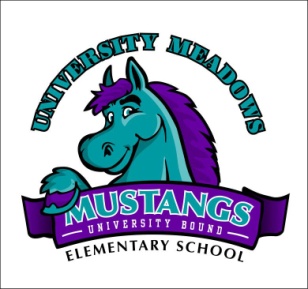 Short sleeve T-shirts with the University Meadows logo are available in both children’s and adult sizes with the above logo.  Prices, colors, and sizes are listed below.  We also have car magnets!  Please contact the PTA with any questions at umes_pta@yahoo.comOrders are placed at the end of each month!! Wear your school clothing every FRIDAY to show your school spirit!Order FormShort Sleeve T-shirt			LONG SLEEVE IS AVAILABLE!! ADD $2.00 to each PRICE !!Children’s Sizes		Cost		Color & Quantity			____Small (6-8)		$10	___Purple    ___White     _____Teal	     _____Black  **Specify if Long Sleeve ___________		____Medium(10-12)	$10	___Purple    ___White     _____Teal	     _____Black	____Large(14-16)		$10	___Purple    ___White     _____Teal	     _____Black Adult Sizes	Cost		Color & Quantity					Pullover Hooded Sweatshirt      Cost: 30.00___Small	$12     	___Purple     ___White     ______Teal     ______Black                 Available in all the colors shown and Adult sizes	  ___Medium	$12    	 ___Purple     ___White     _____ Teal       _____ Black		Add $5.00 for Hooded sizes larger than ___Large	$12   	  ___Purple    ___White     _____ Teal      _____ Black		XLarge     Size _____ Color_______________X-Large	$12    	 ___Purple     ___White     _____Teal       _____ Black___XX-Large	$15     	___Purple      ___White    _____Teal      ______Black___XXX-Large	$15   	  ___Purple     ___White  _____Teal      ______ BlackOther Items____Car Magnet		  $4  Please include payment (cash only) and return to your child’s teacher.  Your order will be filled and sent home with your child. Thank you for your support of our school!Child’s Name:________________________________________Home Phone:__________________________________________Email Address:__________________________________________________________________________________________________Teacher:______________________________________Grade:_______________Total Enclosed:_________________________